Belhocine : https://prof27math.weebly.com/الفرض الأول للثلاثي الثاني في مادة الرياضياتالمؤسسة: مصطفى غازي                                                         المستوى: أولى متوسطالسنة الدراسية: 2016-2017                                                    المدة: 1 ساعةالفرض الأول للثلاثي الثاني في مادة الرياضياتالمؤسسة: مصطفى غازي                                                         المستوى: أولى متوسطالسنة الدراسية: 2016-2017                                                    المدة: 1 ساعةالتمرين الأول:  (9ن)أحسب ذهنياً العمليتين التاليتين:أحسب بوضع عملية عمودية ما يلي:ضع الفاصلة في عاملي أو عامل الجداء بحيث تكون النتيجة صحيحة في كل عملية:أنجز القسمة الإقليدية ثم أتمم المساوات:التمرين الثاني:  (7ن)     الرسم على الورق المرصوف.   RSTV مربع طول ضلعه 6cm أحسب مساحة المربع RSTV بـ  ثم بـ .أحسب محيط هذا المربع.ما نوع المثلث RST؟ ثم استنتج مساحته مبررا جوابك.التمرين الثالث: (4ن) يوجد في كيس 378 كرية، أراد محمد توزيعها على 14 طفلا.ما هو عدد الكريات التي يحصل عليها كل طفل؟كم كرية بقيت في الكيس؟إذا أراد محمد توزيع نفس الكريات على 17 طفلا.كم كرية يحصل عليها كل طفل؟كم يبقى في الكيس؟               بالتوفيقالتمرين الأول:  (9ن)أحسب ذهنياً العمليتين التاليتين:أحسب بوضع عملية عمودية ما يلي:ضع الفاصلة في عاملي أو عامل الجداء بحيث تكون النتيجة صحيحة في كل عملية:أنجز القسمة الإقليدية ثم أتمم المساوات:التمرين الثاني:  (7ن)     الرسم على الورق المرصوف.   RSTV مربع طول ضلعه 6cm أحسب مساحة المربع RSTV بـ  ثم بـ .أحسب محيط هذا المربع.ما نوع المثلث RST؟ ثم استنتج مساحته مبررا جوابك.التمرين الثالث: (4ن) يوجد في كيس 378 كرية، أراد محمد توزيعها على 14 طفلا.ما هو عدد الكريات التي يحصل عليها كل طفل؟كم كرية بقيت في الكيس؟إذا أراد محمد توزيع نفس الكريات على 17 طفلا.كم كرية يحصل عليها كل طفل؟كم يبقى في الكيس؟               بالتوفيق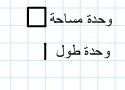 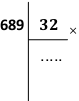 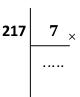 